                                  22-ое заседание 27 –созыва          ҠАРАР                                                                          РЕШЕНИЕ                                     Об установлении земельного налога	В соответствии с Федеральным законом от 6 октября 2003 года №131-ФЗ « Об общих принципах организации местного самоуправления в Российской Федерации», Налоговым кодексом Российской Федерации, руководствуясь  Уставом сельского поселения Кунгаковский  сельсовет муниципального района Аскинский район Республики Башкортостан, Совет сельского поселения Кунгаковский сельсовет муниципального района Аскинский район Республики Башкортостан  р е ш и л:   1. Ввести земельный налог на территории сельского поселения Кунгаковский сельсовет муниципального района Аскинский район Республики Башкортостан.      2.Установить налоговые ставки в следующих размерах:2.1.0,1 процента в отношении земельных участков:- бюджетных, казенных, автономных  учреждений, созданных Республикой Башкортостан и муниципальными образованиями муниципального района Аскинский район Республики Башкортостан, приобретенных (предоставленных) для непосредственного выполнения возложенных на эти учреждения функции, финансовое обеспечение деятельности которых осуществляется за счет средств соответствующих бюджетов2.2. 0,3 процента в отношении земельных участков:- отнесенных к землям сельскохозяйственного назначения или к землям в составе зон сельскохозяйственного использования в населенных пунктах и используемых для сельскохозяйственного производства; - занятых жилищным фондом и объектами инженерной инфраструктуры жилищно-коммунального комплекса (за исключением доли в праве на земельный участок, приходящейся на объект, не относящийся к жилищному фонду и к объектам инженерной инфраструктуры жилищно-коммунального комплекса) или приобретенных (предоставленных) для жилищного строительства;- приобретенных (предоставленных) для личного подсобного хозяйства, садоводства, огородничества или животноводства, а также дачного хозяйства; -ограниченных в обороте в соответствии с законодательством Российской Федерации, предоставленных для обеспечения обороны, безопасности и таможенных нужд;2.3. 1,5 процента  в отношении прочих земельных участков.3.Установить по земельному налогу следующие налоговые льготы:3.1. Освободить от уплаты земельного налога следующие категории налогоплательщиков:1) Героев Советского Союза, Героев Российской Федерации, полных кавалеров ордена Славы; 2) инвалидов I и II групп инвалидности; 3) инвалидов с детства; 4) ветеранов и инвалидов Великой Отечественной войны, а также ветеранов и инвалидов боевых действий;5) физических лиц, имеющих право на получение социальной поддержки в соответствии с Законом Российской Федерации "О социальной защите граждан, подвергшихся воздействию радиации вследствие катастрофы на Чернобыльской АЭС" (в редакции Закона Российской Федерации от 18 июня 1992 года N 3061-1), в соответствии с Федеральным законом от 26 ноября 1998 года N 175-ФЗ "О социальной защите граждан Российской Федерации, подвергшихся воздействию радиации вследствие аварии в 1957 году на производственном объединении "Маяк" и сбросов радиоактивных отходов в реку Теча" и в соответствии с Федеральным законом  от 26 ноября 1998 года N 175-ФЗ "О социальной защите граждан Российской Федерации, подвергшихся воздействию радиации вследствие аварии в 1957 году на производственном объединении "Маяк" и сбросов радиоактивных отходов в реку Теча" и в соответствии с Федеральным законом от 10 января 2002 года N 2-ФЗ "О социальных гарантиях гражданам, подвергшимся радиационному воздействию вследствие ядерных испытаний на Семипалатинском полигоне";Налоговые льготы, установленные настоящим пунктом, не распространяются на земельные участки (часть, доли земельных участков), сдаваемые в аренду.4.Установить следующие порядок и сроки уплаты земельного налога и авансовых платежей по земельному налогу:4.1. установить для налогоплательщиков- организаций отчетные периоды, которыми признаются первый квартал, второй квартал и третий квартал календарного года.4.2. налогоплательщики – организации уплачивают авансовые платежи по земельному налогу не позднее 30 числа  месяца, следующего за истекшим отчетным периодом.4.3. налогоплательщиками – организациями уплачивается налог по итогам налогового периода не позднее 1 февраля  года, следующего за истекшим налоговым периодом.5.Признать утратившим силу решение  №40 «Об установлении земельного налога» от  20.04.2016 года №40.6. Настоящее решение обнародовать на информационном стенде в здании администрации сельского поселения Кунгаковский сельсовет муниципального района Аскинский район Республики Башкортостан по адресу: д.Кунгак, ул.Молодежная, 4  и на официальном сайте   www.kungak04sp.ru.7.Настоящее решение вступает в силу не ранее чем по истечении одного месяца со дня официального опубликования и не ранее 1 января 2018 года.Глава сельского поселения                                          Г.А.Гильманшина д.Кунгак 17 ноября  2017 года     №136БАШКОРТОСТАН РЕСПУБЛИКАҺЫ АСҠЫН РАЙОНЫМУНИЦИПАЛЬ РАЙОНЫНЫҢҠӨНГӘК АУЫЛ СОВЕТЫАУЫЛ БИЛӘМӘҺЕ СОВЕТЫ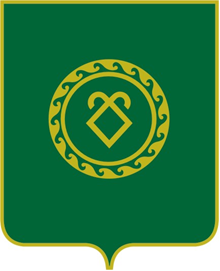 СОВЕТ СЕЛЬСКОГО ПОСЕЛЕНИЯ КУНГАКОВСКИЙ СЕЛЬСОВЕТ МУНИЦИПАЛЬНОГО РАЙОНААСКИНСКИЙ РАЙОНРЕСПУБЛИКИ БАШКОРТОСТАН